План застройки для проведения демонстрационного экзамена по компетенции «Парикмахерское искусство»Группа ПИ-24, ПИ- 25 в количестве 25 человек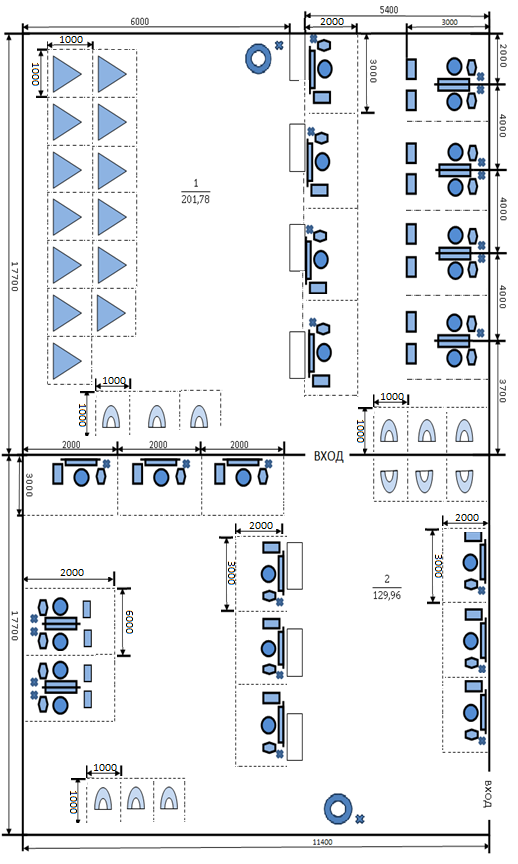 СПЕЦИФИКАЦИЯ: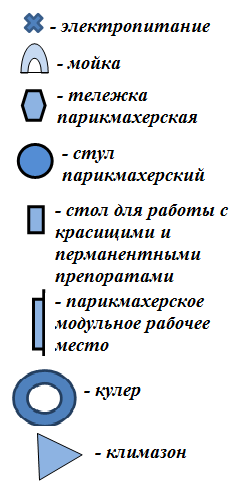 ПЛАН 1 рабочего места: 6м2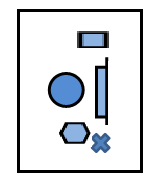 Директор ГАПОУ НСО «Новосибирский колледж парикмахерского искусства»			             	Л.М. Хомутова